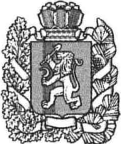 АДМИНИСТРАЦИЯ  БОГУЧАНСКОГО РАЙОНАПОСТАНОВЛЕНИЕ07.02.2020                     с. Богучаны                     №      115-пО внесении изменений в постановление администрации Богучанского района от 14.03.2019 №236-п «Об утверждении Порядка  предоставления субсидии  субъектам  малого и  среднего предпринимательства на компенсацию затрат, произведенных   в целях создания и (или) развития, и (или) модернизации производства товаров  (работ, услуг),  включая затраты на монтаж  оборудования)».Руководствуясь Бюджетным кодексом Российской Федерации, Федеральным  законом  от 24.07.2007 № 209-ФЗ «О развитии малого и среднего предпринимательства в Российской Федерации», постановлением Правительства Красноярского края от 30.09.2013 № 505-п «Об утверждении государственной программы Красноярского края «Развитие инвестиционной, инновационной деятельности, малого и среднего предпринимательства на территории края, постановлением  администрации Богучанского района  от 01.11.2013 № 1389-п «Об утверждении муниципальной программы «Развитие инвестиционной, инновационной деятельности, малого и среднего предпринимательства на территории  Богучанского района», статьями    7, 43, 47 Устава Богучанского района  Красноярского края,  ПОСТАНОВЛЯЮ:1. Внести изменения в постановление администрации Богучанского района от 14.03.2019 №236-п «Об утверждении Порядка  предоставления субсидии  субъектам  малого и  среднего предпринимательства на компенсацию затрат, произведенных   в целях создания и (или) развития, и (или) модернизации производства товаров  (работ, услуг),  включая затраты на монтаж  оборудования)».2. Приложение к Постановлению администрации Богучанского района от 14.03.2019 №236-п «Об утверждении Порядка  предоставления субсидии  субъектам  малого и  среднего предпринимательства на компенсацию затрат, произведенных   в целях создания и (или) развития, и (или) модернизации производства товаров  (работ, услуг),  включая затраты на монтаж  оборудования)», дополнить разделом 6.  следующего содержания:« 6.Требования к отчетности. Требования об осуществлении контроля за соблюдением условий, целей и порядка предоставления субсидий и ответственность за их нарушениеПри предоставлении субсидии обязательным условием ее предоставления, включаемым в соглашение о предоставлении субсидии и в соглашения (договоры), заключенные в целях исполнения обязательств по данным соглашениям, является согласие соответственно получателей субсидии и лиц, являющихся поставщиками (подрядчиками, исполнителями) по соглашениям (договорам), заключенным в целях исполнения обязательств по соглашениям о предоставлении субсидии, на осуществление управлением экономики и планирования администрации Богучанского района, предоставившим субсидии, и финансовым управлением администрации Богучанского района контроля проверок соблюдения ими условий, целей и порядка предоставления субсидии.         6.2.Проверка условий, целей и порядка предоставления субсидии получателями субсидии, осуществляется управлением экономики и планирования администрации Богучанского района и финансовым управлением администрации Богучанского района  в соответствии с действующим законодательством.6.3.Для проведения проверок получатель направляет по запросу Администрации документы и информацию, необходимые для осуществления контроля за соблюдением порядка, целей и условий предоставления субсидии в соответствии с соглашением о предоставлении субсидии.»3. Раздел 2 Приложения №7 к Порядку, дополнить пунктом 2.2.5 следующего содержания:«Субъект малого предпринимательства обязуется направлять по запросу Главного распорядителя документы 
и информацию, необходимые для осуществления контроля за соблюдением порядка, целей и условий предоставления субсидии в соответствии с пунктом 3.2.2 Соглашения, в течение 3 рабочих дней со дня получения указанного запроса.Подписанием Соглашения Получатель субсидии выражает согласие на осуществление Главным распорядителем, органами муниципального финансового контроля проверок соблюдения условий, целей и порядка предоставления Субсидий в соответствии с действующим законодательством.»     Раздел 3 Приложения №7 к Порядку, дополнить пунктом 3.2.2 следующего содержания:«Запрашивать у Субъекта малого предпринимательства документы и информацию в соответствии с пунктом 2.2.5 Соглашения, необходимые для осуществления контроля за соблюдением Получателем субсидии порядка, целей и условий предоставления субсидии, установленных Порядком предоставления субсидии и Соглашением».4. Контроль за исполнением  настоящего  постановления возложить на заместителя Главы Богучанского  района  по экономике и планированию    Н.В. Илиндееву.5. Постановление вступает в силу со дня, следующего за днем его опубликования в Официальном вестнике Богучанского района.И.о. Главы  Богучанского  района                          В.Р.Саар